 Diana Jessenia Balon Quirumbay Orrala 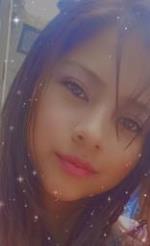 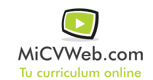 Experiencia ProfesionalExperiencia ProfesionalLa Libertad (Santa Elena)Habilidades y CapacidadesHabilidades y CapacidadesHabilidades y CapacidadesHabilidad 1Habilidad 2Habilidad 3Habilidad 4Habilidad 5Habilidad 6FormaciónFormaciónLcda. en Ciencias de la comunicación Social RELACIOISTA PUBLICATRABAJO SOCIALATENCION AL CLIENTE. Ciencias Sociales Universidad de Guayaquil  Facso Formación ComplementariaFormación ComplementariaIdiomasIdiomasInformáticaInformáticaInformación adicionalhttp://dianiitabq.MiCVweb.com